Ассортимент цветочной рассады Ботанического участкаАссортимент овощной, плодовой, древесно-кустарниковой рассады КультураСортПредлагаемая цена по категориям, руб.Предлагаемая цена по категориям, руб.Предлагаемая цена по категориям, руб.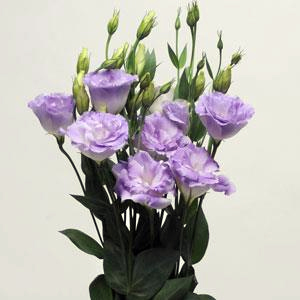 Режим работы и точки продажи:1. с 24 апреля с. Лесниково мкр КГСХА агрономический корпус А-119 с 1000 до 1700. Пн-Сб. тел.8 9049497006 Валентина Николаевна2. с 24 апреля ул. Красивая, 20, остановка «Ботанический сад» с 900 – 1630Пн-Сб. тел. 8 9221280445 Андрей Геннадьевич3. с 3 мая ул. Советская 63 стр. 4 с 1000 - 1615 Пн-Пт. КультураСорт123Режим работы и точки продажи:1. с 24 апреля с. Лесниково мкр КГСХА агрономический корпус А-119 с 1000 до 1700. Пн-Сб. тел.8 9049497006 Валентина Николаевна2. с 24 апреля ул. Красивая, 20, остановка «Ботанический сад» с 900 – 1630Пн-Сб. тел. 8 9221280445 Андрей Геннадьевич3. с 3 мая ул. Советская 63 стр. 4 с 1000 - 1615 Пн-Пт.Петуния51 сорт403530Режим работы и точки продажи:1. с 24 апреля с. Лесниково мкр КГСХА агрономический корпус А-119 с 1000 до 1700. Пн-Сб. тел.8 9049497006 Валентина Николаевна2. с 24 апреля ул. Красивая, 20, остановка «Ботанический сад» с 900 – 1630Пн-Сб. тел. 8 9221280445 Андрей Геннадьевич3. с 3 мая ул. Советская 63 стр. 4 с 1000 - 1615 Пн-Пт.БархатцыФламенко252020Режим работы и точки продажи:1. с 24 апреля с. Лесниково мкр КГСХА агрономический корпус А-119 с 1000 до 1700. Пн-Сб. тел.8 9049497006 Валентина Николаевна2. с 24 апреля ул. Красивая, 20, остановка «Ботанический сад» с 900 – 1630Пн-Сб. тел. 8 9221280445 Андрей Геннадьевич3. с 3 мая ул. Советская 63 стр. 4 с 1000 - 1615 Пн-Пт.БархатцыБананза252020Режим работы и точки продажи:1. с 24 апреля с. Лесниково мкр КГСХА агрономический корпус А-119 с 1000 до 1700. Пн-Сб. тел.8 9049497006 Валентина Николаевна2. с 24 апреля ул. Красивая, 20, остановка «Ботанический сад» с 900 – 1630Пн-Сб. тел. 8 9221280445 Андрей Геннадьевич3. с 3 мая ул. Советская 63 стр. 4 с 1000 - 1615 Пн-Пт.БархатцыДюрангоред252020Режим работы и точки продажи:1. с 24 апреля с. Лесниково мкр КГСХА агрономический корпус А-119 с 1000 до 1700. Пн-Сб. тел.8 9049497006 Валентина Николаевна2. с 24 апреля ул. Красивая, 20, остановка «Ботанический сад» с 900 – 1630Пн-Сб. тел. 8 9221280445 Андрей Геннадьевич3. с 3 мая ул. Советская 63 стр. 4 с 1000 - 1615 Пн-Пт.БархатцыДюна формула252020Режим работы и точки продажи:1. с 24 апреля с. Лесниково мкр КГСХА агрономический корпус А-119 с 1000 до 1700. Пн-Сб. тел.8 9049497006 Валентина Николаевна2. с 24 апреля ул. Красивая, 20, остановка «Ботанический сад» с 900 – 1630Пн-Сб. тел. 8 9221280445 Андрей Геннадьевич3. с 3 мая ул. Советская 63 стр. 4 с 1000 - 1615 Пн-Пт.БархатцыПетит гармония252020Режим работы и точки продажи:1. с 24 апреля с. Лесниково мкр КГСХА агрономический корпус А-119 с 1000 до 1700. Пн-Сб. тел.8 9049497006 Валентина Николаевна2. с 24 апреля ул. Красивая, 20, остановка «Ботанический сад» с 900 – 1630Пн-Сб. тел. 8 9221280445 Андрей Геннадьевич3. с 3 мая ул. Советская 63 стр. 4 с 1000 - 1615 Пн-Пт.Гацания2-х летка Нью дей403530Режим работы и точки продажи:1. с 24 апреля с. Лесниково мкр КГСХА агрономический корпус А-119 с 1000 до 1700. Пн-Сб. тел.8 9049497006 Валентина Николаевна2. с 24 апреля ул. Красивая, 20, остановка «Ботанический сад» с 900 – 1630Пн-Сб. тел. 8 9221280445 Андрей Геннадьевич3. с 3 мая ул. Советская 63 стр. 4 с 1000 - 1615 Пн-Пт.ГацанияСаншайнмикс403530Режим работы и точки продажи:1. с 24 апреля с. Лесниково мкр КГСХА агрономический корпус А-119 с 1000 до 1700. Пн-Сб. тел.8 9049497006 Валентина Николаевна2. с 24 апреля ул. Красивая, 20, остановка «Ботанический сад» с 900 – 1630Пн-Сб. тел. 8 9221280445 Андрей Геннадьевич3. с 3 мая ул. Советская 63 стр. 4 с 1000 - 1615 Пн-Пт.ГацанияЭнормаванилла403530Режим работы и точки продажи:1. с 24 апреля с. Лесниково мкр КГСХА агрономический корпус А-119 с 1000 до 1700. Пн-Сб. тел.8 9049497006 Валентина Николаевна2. с 24 апреля ул. Красивая, 20, остановка «Ботанический сад» с 900 – 1630Пн-Сб. тел. 8 9221280445 Андрей Геннадьевич3. с 3 мая ул. Советская 63 стр. 4 с 1000 - 1615 Пн-Пт.ГацанияНью дейоранж403530Режим работы и точки продажи:1. с 24 апреля с. Лесниково мкр КГСХА агрономический корпус А-119 с 1000 до 1700. Пн-Сб. тел.8 9049497006 Валентина Николаевна2. с 24 апреля ул. Красивая, 20, остановка «Ботанический сад» с 900 – 1630Пн-Сб. тел. 8 9221280445 Андрей Геннадьевич3. с 3 мая ул. Советская 63 стр. 4 с 1000 - 1615 Пн-Пт.ГацанияФростикиссоранжфлейм403530Режим работы и точки продажи:1. с 24 апреля с. Лесниково мкр КГСХА агрономический корпус А-119 с 1000 до 1700. Пн-Сб. тел.8 9049497006 Валентина Николаевна2. с 24 апреля ул. Красивая, 20, остановка «Ботанический сад» с 900 – 1630Пн-Сб. тел. 8 9221280445 Андрей Геннадьевич3. с 3 мая ул. Советская 63 стр. 4 с 1000 - 1615 Пн-Пт.ИпомеяЗвездный вальс302520Режим работы и точки продажи:1. с 24 апреля с. Лесниково мкр КГСХА агрономический корпус А-119 с 1000 до 1700. Пн-Сб. тел.8 9049497006 Валентина Николаевна2. с 24 апреля ул. Красивая, 20, остановка «Ботанический сад» с 900 – 1630Пн-Сб. тел. 8 9221280445 Андрей Геннадьевич3. с 3 мая ул. Советская 63 стр. 4 с 1000 - 1615 Пн-Пт.БамияБомбей353025Режим работы и точки продажи:1. с 24 апреля с. Лесниково мкр КГСХА агрономический корпус А-119 с 1000 до 1700. Пн-Сб. тел.8 9049497006 Валентина Николаевна2. с 24 апреля ул. Красивая, 20, остановка «Ботанический сад» с 900 – 1630Пн-Сб. тел. 8 9221280445 Андрей Геннадьевич3. с 3 мая ул. Советская 63 стр. 4 с 1000 - 1615 Пн-Пт.Флокс ДруммондаЗвездный дождь302520Режим работы и точки продажи:1. с 24 апреля с. Лесниково мкр КГСХА агрономический корпус А-119 с 1000 до 1700. Пн-Сб. тел.8 9049497006 Валентина Николаевна2. с 24 апреля ул. Красивая, 20, остановка «Ботанический сад» с 900 – 1630Пн-Сб. тел. 8 9221280445 Андрей Геннадьевич3. с 3 мая ул. Советская 63 стр. 4 с 1000 - 1615 Пн-Пт.ЦиннияКрупноцветковая302520Режим работы и точки продажи:1. с 24 апреля с. Лесниково мкр КГСХА агрономический корпус А-119 с 1000 до 1700. Пн-Сб. тел.8 9049497006 Валентина Николаевна2. с 24 апреля ул. Красивая, 20, остановка «Ботанический сад» с 900 – 1630Пн-Сб. тел. 8 9221280445 Андрей Геннадьевич3. с 3 мая ул. Советская 63 стр. 4 с 1000 - 1615 Пн-Пт.ЦиннияПурпурный принц302520Режим работы и точки продажи:1. с 24 апреля с. Лесниково мкр КГСХА агрономический корпус А-119 с 1000 до 1700. Пн-Сб. тел.8 9049497006 Валентина Николаевна2. с 24 апреля ул. Красивая, 20, остановка «Ботанический сад» с 900 – 1630Пн-Сб. тел. 8 9221280445 Андрей Геннадьевич3. с 3 мая ул. Советская 63 стр. 4 с 1000 - 1615 Пн-Пт.ЦиннияДолиафловеред302520Режим работы и точки продажи:1. с 24 апреля с. Лесниково мкр КГСХА агрономический корпус А-119 с 1000 до 1700. Пн-Сб. тел.8 9049497006 Валентина Николаевна2. с 24 апреля ул. Красивая, 20, остановка «Ботанический сад» с 900 – 1630Пн-Сб. тел. 8 9221280445 Андрей Геннадьевич3. с 3 мая ул. Советская 63 стр. 4 с 1000 - 1615 Пн-Пт.ЦиннияГеоргиноцветковая белая302520Режим работы и точки продажи:1. с 24 апреля с. Лесниково мкр КГСХА агрономический корпус А-119 с 1000 до 1700. Пн-Сб. тел.8 9049497006 Валентина Николаевна2. с 24 апреля ул. Красивая, 20, остановка «Ботанический сад» с 900 – 1630Пн-Сб. тел. 8 9221280445 Андрей Геннадьевич3. с 3 мая ул. Советская 63 стр. 4 с 1000 - 1615 Пн-Пт.ЦиннияИзящная302520Режим работы и точки продажи:1. с 24 апреля с. Лесниково мкр КГСХА агрономический корпус А-119 с 1000 до 1700. Пн-Сб. тел.8 9049497006 Валентина Николаевна2. с 24 апреля ул. Красивая, 20, остановка «Ботанический сад» с 900 – 1630Пн-Сб. тел. 8 9221280445 Андрей Геннадьевич3. с 3 мая ул. Советская 63 стр. 4 с 1000 - 1615 Пн-Пт.ЛиатрисФламинго302520Режим работы и точки продажи:1. с 24 апреля с. Лесниково мкр КГСХА агрономический корпус А-119 с 1000 до 1700. Пн-Сб. тел.8 9049497006 Валентина Николаевна2. с 24 апреля ул. Красивая, 20, остановка «Ботанический сад» с 900 – 1630Пн-Сб. тел. 8 9221280445 Андрей Геннадьевич3. с 3 мая ул. Советская 63 стр. 4 с 1000 - 1615 Пн-Пт.Гвоздика Шабо6 сортов403530Режим работы и точки продажи:1. с 24 апреля с. Лесниково мкр КГСХА агрономический корпус А-119 с 1000 до 1700. Пн-Сб. тел.8 9049497006 Валентина Николаевна2. с 24 апреля ул. Красивая, 20, остановка «Ботанический сад» с 900 – 1630Пн-Сб. тел. 8 9221280445 Андрей Геннадьевич3. с 3 мая ул. Советская 63 стр. 4 с 1000 - 1615 Пн-Пт.Гвоздика ГренадинПикотифентези302520Режим работы и точки продажи:1. с 24 апреля с. Лесниково мкр КГСХА агрономический корпус А-119 с 1000 до 1700. Пн-Сб. тел.8 9049497006 Валентина Николаевна2. с 24 апреля ул. Красивая, 20, остановка «Ботанический сад» с 900 – 1630Пн-Сб. тел. 8 9221280445 Андрей Геннадьевич3. с 3 мая ул. Советская 63 стр. 4 с 1000 - 1615 Пн-Пт.Гвоздика китайскаяДиана302520Режим работы и точки продажи:1. с 24 апреля с. Лесниково мкр КГСХА агрономический корпус А-119 с 1000 до 1700. Пн-Сб. тел.8 9049497006 Валентина Николаевна2. с 24 апреля ул. Красивая, 20, остановка «Ботанический сад» с 900 – 1630Пн-Сб. тел. 8 9221280445 Андрей Геннадьевич3. с 3 мая ул. Советская 63 стр. 4 с 1000 - 1615 Пн-Пт.Гвоздика гибриднаяЭлеганславендер302520Режим работы и точки продажи:1. с 24 апреля с. Лесниково мкр КГСХА агрономический корпус А-119 с 1000 до 1700. Пн-Сб. тел.8 9049497006 Валентина Николаевна2. с 24 апреля ул. Красивая, 20, остановка «Ботанический сад» с 900 – 1630Пн-Сб. тел. 8 9221280445 Андрей Геннадьевич3. с 3 мая ул. Советская 63 стр. 4 с 1000 - 1615 Пн-Пт.АстраКоролевский размер302520Режим работы и точки продажи:1. с 24 апреля с. Лесниково мкр КГСХА агрономический корпус А-119 с 1000 до 1700. Пн-Сб. тел.8 9049497006 Валентина Николаевна2. с 24 апреля ул. Красивая, 20, остановка «Ботанический сад» с 900 – 1630Пн-Сб. тел. 8 9221280445 Андрей Геннадьевич3. с 3 мая ул. Советская 63 стр. 4 с 1000 - 1615 Пн-Пт.Хризантема Дунетти353025Режим работы и точки продажи:1. с 24 апреля с. Лесниково мкр КГСХА агрономический корпус А-119 с 1000 до 1700. Пн-Сб. тел.8 9049497006 Валентина Николаевна2. с 24 апреля ул. Красивая, 20, остановка «Ботанический сад» с 900 – 1630Пн-Сб. тел. 8 9221280445 Андрей Геннадьевич3. с 3 мая ул. Советская 63 стр. 4 с 1000 - 1615 Пн-Пт.ГелихризумЗимний букет302520Режим работы и точки продажи:1. с 24 апреля с. Лесниково мкр КГСХА агрономический корпус А-119 с 1000 до 1700. Пн-Сб. тел.8 9049497006 Валентина Николаевна2. с 24 апреля ул. Красивая, 20, остановка «Ботанический сад» с 900 – 1630Пн-Сб. тел. 8 9221280445 Андрей Геннадьевич3. с 3 мая ул. Советская 63 стр. 4 с 1000 - 1615 Пн-Пт.Долихос403530Режим работы и точки продажи:1. с 24 апреля с. Лесниково мкр КГСХА агрономический корпус А-119 с 1000 до 1700. Пн-Сб. тел.8 9049497006 Валентина Николаевна2. с 24 апреля ул. Красивая, 20, остановка «Ботанический сад» с 900 – 1630Пн-Сб. тел. 8 9221280445 Андрей Геннадьевич3. с 3 мая ул. Советская 63 стр. 4 с 1000 - 1615 Пн-Пт.ЭнотераШелковый поцелуй302520Режим работы и точки продажи:1. с 24 апреля с. Лесниково мкр КГСХА агрономический корпус А-119 с 1000 до 1700. Пн-Сб. тел.8 9049497006 Валентина Николаевна2. с 24 апреля ул. Красивая, 20, остановка «Ботанический сад» с 900 – 1630Пн-Сб. тел. 8 9221280445 Андрей Геннадьевич3. с 3 мая ул. Советская 63 стр. 4 с 1000 - 1615 Пн-Пт.Лофант МногоколосникканаВиват король403530Режим работы и точки продажи:1. с 24 апреля с. Лесниково мкр КГСХА агрономический корпус А-119 с 1000 до 1700. Пн-Сб. тел.8 9049497006 Валентина Николаевна2. с 24 апреля ул. Красивая, 20, остановка «Ботанический сад» с 900 – 1630Пн-Сб. тел. 8 9221280445 Андрей Геннадьевич3. с 3 мая ул. Советская 63 стр. 4 с 1000 - 1615 Пн-Пт.Сальвия302520Режим работы и точки продажи:1. с 24 апреля с. Лесниково мкр КГСХА агрономический корпус А-119 с 1000 до 1700. Пн-Сб. тел.8 9049497006 Валентина Николаевна2. с 24 апреля ул. Красивая, 20, остановка «Ботанический сад» с 900 – 1630Пн-Сб. тел. 8 9221280445 Андрей Геннадьевич3. с 3 мая ул. Советская 63 стр. 4 с 1000 - 1615 Пн-Пт.КореопсисАмулет302520Режим работы и точки продажи:1. с 24 апреля с. Лесниково мкр КГСХА агрономический корпус А-119 с 1000 до 1700. Пн-Сб. тел.8 9049497006 Валентина Николаевна2. с 24 апреля ул. Красивая, 20, остановка «Ботанический сад» с 900 – 1630Пн-Сб. тел. 8 9221280445 Андрей Геннадьевич3. с 3 мая ул. Советская 63 стр. 4 с 1000 - 1615 Пн-Пт.КультураСортПредлагаемая цена по категориям, руб.Предлагаемая цена по категориям, руб.Предлагаемая цена по категориям, руб.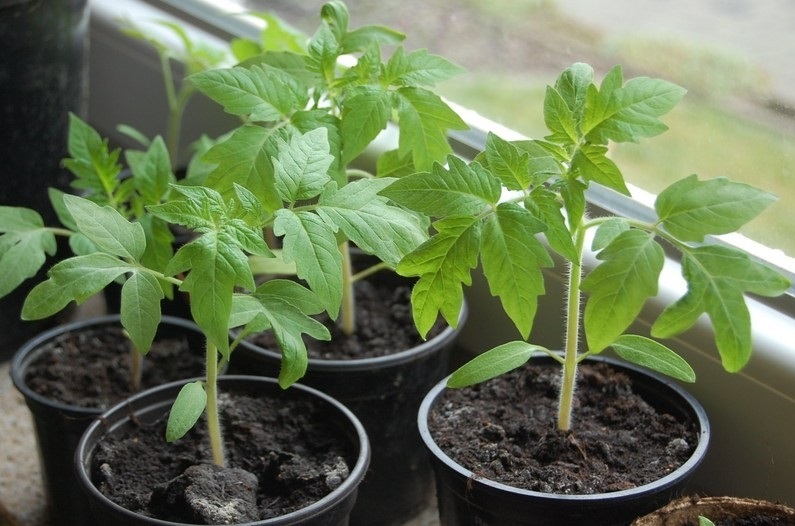 Режим работы и точки продажи:1. с 24 апреля с. Лесниково мкр КГСХА агрономический корпус А-119 с 1000 до 1700. Пн-Сб. тел. 8 9091474523Мария Викторовна2. с 24 апреля ул. Красивая, 20, остановка «Ботанический сад» с 900 – 1630Пн-Сб. тел. 8 9221280445 Андрей Геннадьевич3. с 3 мая ул. Советская 63 стр. 4 с 1000 - 1615 Пн-Пт.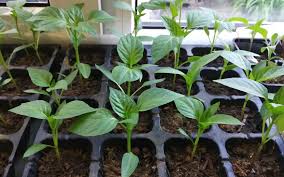 Режим работы и точки продажи:1. с 24 апреля с. Лесниково мкр КГСХА агрономический корпус А-119 с 1000 до 1700. Пн-Сб. тел. 8 9091474523 Мария Викторовна2. с 24 апреля ул. Красивая, 20, остановка «Ботанический сад» с 900 – 1630Пн-Сб. тел. 8 9221280445 Андрей Геннадьевич3. с 3 мая ул. Советская 63 стр. 4 с 1000 - 1615 Пн-Пт.КультураСорт123Режим работы и точки продажи:1. с 24 апреля с. Лесниково мкр КГСХА агрономический корпус А-119 с 1000 до 1700. Пн-Сб. тел. 8 9091474523Мария Викторовна2. с 24 апреля ул. Красивая, 20, остановка «Ботанический сад» с 900 – 1630Пн-Сб. тел. 8 9221280445 Андрей Геннадьевич3. с 3 мая ул. Советская 63 стр. 4 с 1000 - 1615 Пн-Пт.Режим работы и точки продажи:1. с 24 апреля с. Лесниково мкр КГСХА агрономический корпус А-119 с 1000 до 1700. Пн-Сб. тел. 8 9091474523 Мария Викторовна2. с 24 апреля ул. Красивая, 20, остановка «Ботанический сад» с 900 – 1630Пн-Сб. тел. 8 9221280445 Андрей Геннадьевич3. с 3 мая ул. Советская 63 стр. 4 с 1000 - 1615 Пн-Пт.ТоматыЧерри красный403025Режим работы и точки продажи:1. с 24 апреля с. Лесниково мкр КГСХА агрономический корпус А-119 с 1000 до 1700. Пн-Сб. тел. 8 9091474523Мария Викторовна2. с 24 апреля ул. Красивая, 20, остановка «Ботанический сад» с 900 – 1630Пн-Сб. тел. 8 9221280445 Андрей Геннадьевич3. с 3 мая ул. Советская 63 стр. 4 с 1000 - 1615 Пн-Пт.Режим работы и точки продажи:1. с 24 апреля с. Лесниково мкр КГСХА агрономический корпус А-119 с 1000 до 1700. Пн-Сб. тел. 8 9091474523 Мария Викторовна2. с 24 апреля ул. Красивая, 20, остановка «Ботанический сад» с 900 – 1630Пн-Сб. тел. 8 9221280445 Андрей Геннадьевич3. с 3 мая ул. Советская 63 стр. 4 с 1000 - 1615 Пн-Пт.ТоматыБычье сердце чёрное403025Режим работы и точки продажи:1. с 24 апреля с. Лесниково мкр КГСХА агрономический корпус А-119 с 1000 до 1700. Пн-Сб. тел. 8 9091474523Мария Викторовна2. с 24 апреля ул. Красивая, 20, остановка «Ботанический сад» с 900 – 1630Пн-Сб. тел. 8 9221280445 Андрей Геннадьевич3. с 3 мая ул. Советская 63 стр. 4 с 1000 - 1615 Пн-Пт.Режим работы и точки продажи:1. с 24 апреля с. Лесниково мкр КГСХА агрономический корпус А-119 с 1000 до 1700. Пн-Сб. тел. 8 9091474523 Мария Викторовна2. с 24 апреля ул. Красивая, 20, остановка «Ботанический сад» с 900 – 1630Пн-Сб. тел. 8 9221280445 Андрей Геннадьевич3. с 3 мая ул. Советская 63 стр. 4 с 1000 - 1615 Пн-Пт.ТоматыБычье сердце оранжевое403025Режим работы и точки продажи:1. с 24 апреля с. Лесниково мкр КГСХА агрономический корпус А-119 с 1000 до 1700. Пн-Сб. тел. 8 9091474523Мария Викторовна2. с 24 апреля ул. Красивая, 20, остановка «Ботанический сад» с 900 – 1630Пн-Сб. тел. 8 9221280445 Андрей Геннадьевич3. с 3 мая ул. Советская 63 стр. 4 с 1000 - 1615 Пн-Пт.Режим работы и точки продажи:1. с 24 апреля с. Лесниково мкр КГСХА агрономический корпус А-119 с 1000 до 1700. Пн-Сб. тел. 8 9091474523 Мария Викторовна2. с 24 апреля ул. Красивая, 20, остановка «Ботанический сад» с 900 – 1630Пн-Сб. тел. 8 9221280445 Андрей Геннадьевич3. с 3 мая ул. Советская 63 стр. 4 с 1000 - 1615 Пн-Пт.ТоматыЧёрная лакомка403025Режим работы и точки продажи:1. с 24 апреля с. Лесниково мкр КГСХА агрономический корпус А-119 с 1000 до 1700. Пн-Сб. тел. 8 9091474523Мария Викторовна2. с 24 апреля ул. Красивая, 20, остановка «Ботанический сад» с 900 – 1630Пн-Сб. тел. 8 9221280445 Андрей Геннадьевич3. с 3 мая ул. Советская 63 стр. 4 с 1000 - 1615 Пн-Пт.Режим работы и точки продажи:1. с 24 апреля с. Лесниково мкр КГСХА агрономический корпус А-119 с 1000 до 1700. Пн-Сб. тел. 8 9091474523 Мария Викторовна2. с 24 апреля ул. Красивая, 20, остановка «Ботанический сад» с 900 – 1630Пн-Сб. тел. 8 9221280445 Андрей Геннадьевич3. с 3 мая ул. Советская 63 стр. 4 с 1000 - 1615 Пн-Пт.ТоматыЖёлтая ракета403025Режим работы и точки продажи:1. с 24 апреля с. Лесниково мкр КГСХА агрономический корпус А-119 с 1000 до 1700. Пн-Сб. тел. 8 9091474523Мария Викторовна2. с 24 апреля ул. Красивая, 20, остановка «Ботанический сад» с 900 – 1630Пн-Сб. тел. 8 9221280445 Андрей Геннадьевич3. с 3 мая ул. Советская 63 стр. 4 с 1000 - 1615 Пн-Пт.Режим работы и точки продажи:1. с 24 апреля с. Лесниково мкр КГСХА агрономический корпус А-119 с 1000 до 1700. Пн-Сб. тел. 8 9091474523 Мария Викторовна2. с 24 апреля ул. Красивая, 20, остановка «Ботанический сад» с 900 – 1630Пн-Сб. тел. 8 9221280445 Андрей Геннадьевич3. с 3 мая ул. Советская 63 стр. 4 с 1000 - 1615 Пн-Пт.ТоматыДе Барао красный403025Режим работы и точки продажи:1. с 24 апреля с. Лесниково мкр КГСХА агрономический корпус А-119 с 1000 до 1700. Пн-Сб. тел. 8 9091474523Мария Викторовна2. с 24 апреля ул. Красивая, 20, остановка «Ботанический сад» с 900 – 1630Пн-Сб. тел. 8 9221280445 Андрей Геннадьевич3. с 3 мая ул. Советская 63 стр. 4 с 1000 - 1615 Пн-Пт.Режим работы и точки продажи:1. с 24 апреля с. Лесниково мкр КГСХА агрономический корпус А-119 с 1000 до 1700. Пн-Сб. тел. 8 9091474523 Мария Викторовна2. с 24 апреля ул. Красивая, 20, остановка «Ботанический сад» с 900 – 1630Пн-Сб. тел. 8 9221280445 Андрей Геннадьевич3. с 3 мая ул. Советская 63 стр. 4 с 1000 - 1615 Пн-Пт.ТоматыЧио-чио-сан403025Режим работы и точки продажи:1. с 24 апреля с. Лесниково мкр КГСХА агрономический корпус А-119 с 1000 до 1700. Пн-Сб. тел. 8 9091474523Мария Викторовна2. с 24 апреля ул. Красивая, 20, остановка «Ботанический сад» с 900 – 1630Пн-Сб. тел. 8 9221280445 Андрей Геннадьевич3. с 3 мая ул. Советская 63 стр. 4 с 1000 - 1615 Пн-Пт.Режим работы и точки продажи:1. с 24 апреля с. Лесниково мкр КГСХА агрономический корпус А-119 с 1000 до 1700. Пн-Сб. тел. 8 9091474523 Мария Викторовна2. с 24 апреля ул. Красивая, 20, остановка «Ботанический сад» с 900 – 1630Пн-Сб. тел. 8 9221280445 Андрей Геннадьевич3. с 3 мая ул. Советская 63 стр. 4 с 1000 - 1615 Пн-Пт.ТоматыВоловье сердце403025Режим работы и точки продажи:1. с 24 апреля с. Лесниково мкр КГСХА агрономический корпус А-119 с 1000 до 1700. Пн-Сб. тел. 8 9091474523Мария Викторовна2. с 24 апреля ул. Красивая, 20, остановка «Ботанический сад» с 900 – 1630Пн-Сб. тел. 8 9221280445 Андрей Геннадьевич3. с 3 мая ул. Советская 63 стр. 4 с 1000 - 1615 Пн-Пт.Режим работы и точки продажи:1. с 24 апреля с. Лесниково мкр КГСХА агрономический корпус А-119 с 1000 до 1700. Пн-Сб. тел. 8 9091474523 Мария Викторовна2. с 24 апреля ул. Красивая, 20, остановка «Ботанический сад» с 900 – 1630Пн-Сб. тел. 8 9221280445 Андрей Геннадьевич3. с 3 мая ул. Советская 63 стр. 4 с 1000 - 1615 Пн-Пт.ТоматыБычье сердце красное403025Режим работы и точки продажи:1. с 24 апреля с. Лесниково мкр КГСХА агрономический корпус А-119 с 1000 до 1700. Пн-Сб. тел. 8 9091474523Мария Викторовна2. с 24 апреля ул. Красивая, 20, остановка «Ботанический сад» с 900 – 1630Пн-Сб. тел. 8 9221280445 Андрей Геннадьевич3. с 3 мая ул. Советская 63 стр. 4 с 1000 - 1615 Пн-Пт.Режим работы и точки продажи:1. с 24 апреля с. Лесниково мкр КГСХА агрономический корпус А-119 с 1000 до 1700. Пн-Сб. тел. 8 9091474523 Мария Викторовна2. с 24 апреля ул. Красивая, 20, остановка «Ботанический сад» с 900 – 1630Пн-Сб. тел. 8 9221280445 Андрей Геннадьевич3. с 3 мая ул. Советская 63 стр. 4 с 1000 - 1615 Пн-Пт.ТоматыСанька403025Режим работы и точки продажи:1. с 24 апреля с. Лесниково мкр КГСХА агрономический корпус А-119 с 1000 до 1700. Пн-Сб. тел. 8 9091474523Мария Викторовна2. с 24 апреля ул. Красивая, 20, остановка «Ботанический сад» с 900 – 1630Пн-Сб. тел. 8 9221280445 Андрей Геннадьевич3. с 3 мая ул. Советская 63 стр. 4 с 1000 - 1615 Пн-Пт.Режим работы и точки продажи:1. с 24 апреля с. Лесниково мкр КГСХА агрономический корпус А-119 с 1000 до 1700. Пн-Сб. тел. 8 9091474523 Мария Викторовна2. с 24 апреля ул. Красивая, 20, остановка «Ботанический сад» с 900 – 1630Пн-Сб. тел. 8 9221280445 Андрей Геннадьевич3. с 3 мая ул. Советская 63 стр. 4 с 1000 - 1615 Пн-Пт.ТоматыЗолотое сердце403025Режим работы и точки продажи:1. с 24 апреля с. Лесниково мкр КГСХА агрономический корпус А-119 с 1000 до 1700. Пн-Сб. тел. 8 9091474523Мария Викторовна2. с 24 апреля ул. Красивая, 20, остановка «Ботанический сад» с 900 – 1630Пн-Сб. тел. 8 9221280445 Андрей Геннадьевич3. с 3 мая ул. Советская 63 стр. 4 с 1000 - 1615 Пн-Пт.Режим работы и точки продажи:1. с 24 апреля с. Лесниково мкр КГСХА агрономический корпус А-119 с 1000 до 1700. Пн-Сб. тел. 8 9091474523 Мария Викторовна2. с 24 апреля ул. Красивая, 20, остановка «Ботанический сад» с 900 – 1630Пн-Сб. тел. 8 9221280445 Андрей Геннадьевич3. с 3 мая ул. Советская 63 стр. 4 с 1000 - 1615 Пн-Пт.ТоматыБанан красный403025Режим работы и точки продажи:1. с 24 апреля с. Лесниково мкр КГСХА агрономический корпус А-119 с 1000 до 1700. Пн-Сб. тел. 8 9091474523Мария Викторовна2. с 24 апреля ул. Красивая, 20, остановка «Ботанический сад» с 900 – 1630Пн-Сб. тел. 8 9221280445 Андрей Геннадьевич3. с 3 мая ул. Советская 63 стр. 4 с 1000 - 1615 Пн-Пт.Режим работы и точки продажи:1. с 24 апреля с. Лесниково мкр КГСХА агрономический корпус А-119 с 1000 до 1700. Пн-Сб. тел. 8 9091474523 Мария Викторовна2. с 24 апреля ул. Красивая, 20, остановка «Ботанический сад» с 900 – 1630Пн-Сб. тел. 8 9221280445 Андрей Геннадьевич3. с 3 мая ул. Советская 63 стр. 4 с 1000 - 1615 Пн-Пт.ТоматыДубрава403025Режим работы и точки продажи:1. с 24 апреля с. Лесниково мкр КГСХА агрономический корпус А-119 с 1000 до 1700. Пн-Сб. тел. 8 9091474523Мария Викторовна2. с 24 апреля ул. Красивая, 20, остановка «Ботанический сад» с 900 – 1630Пн-Сб. тел. 8 9221280445 Андрей Геннадьевич3. с 3 мая ул. Советская 63 стр. 4 с 1000 - 1615 Пн-Пт.Режим работы и точки продажи:1. с 24 апреля с. Лесниково мкр КГСХА агрономический корпус А-119 с 1000 до 1700. Пн-Сб. тел. 8 9091474523 Мария Викторовна2. с 24 апреля ул. Красивая, 20, остановка «Ботанический сад» с 900 – 1630Пн-Сб. тел. 8 9221280445 Андрей Геннадьевич3. с 3 мая ул. Советская 63 стр. 4 с 1000 - 1615 Пн-Пт.ТоматыСибирский скороспелый403025Режим работы и точки продажи:1. с 24 апреля с. Лесниково мкр КГСХА агрономический корпус А-119 с 1000 до 1700. Пн-Сб. тел. 8 9091474523Мария Викторовна2. с 24 апреля ул. Красивая, 20, остановка «Ботанический сад» с 900 – 1630Пн-Сб. тел. 8 9221280445 Андрей Геннадьевич3. с 3 мая ул. Советская 63 стр. 4 с 1000 - 1615 Пн-Пт.Режим работы и точки продажи:1. с 24 апреля с. Лесниково мкр КГСХА агрономический корпус А-119 с 1000 до 1700. Пн-Сб. тел. 8 9091474523 Мария Викторовна2. с 24 апреля ул. Красивая, 20, остановка «Ботанический сад» с 900 – 1630Пн-Сб. тел. 8 9221280445 Андрей Геннадьевич3. с 3 мая ул. Советская 63 стр. 4 с 1000 - 1615 Пн-Пт.ТоматыЯнтарный 530403025Режим работы и точки продажи:1. с 24 апреля с. Лесниково мкр КГСХА агрономический корпус А-119 с 1000 до 1700. Пн-Сб. тел. 8 9091474523Мария Викторовна2. с 24 апреля ул. Красивая, 20, остановка «Ботанический сад» с 900 – 1630Пн-Сб. тел. 8 9221280445 Андрей Геннадьевич3. с 3 мая ул. Советская 63 стр. 4 с 1000 - 1615 Пн-Пт.Режим работы и точки продажи:1. с 24 апреля с. Лесниково мкр КГСХА агрономический корпус А-119 с 1000 до 1700. Пн-Сб. тел. 8 9091474523 Мария Викторовна2. с 24 апреля ул. Красивая, 20, остановка «Ботанический сад» с 900 – 1630Пн-Сб. тел. 8 9221280445 Андрей Геннадьевич3. с 3 мая ул. Советская 63 стр. 4 с 1000 - 1615 Пн-Пт.ТоматыРио Фуего403025Режим работы и точки продажи:1. с 24 апреля с. Лесниково мкр КГСХА агрономический корпус А-119 с 1000 до 1700. Пн-Сб. тел. 8 9091474523Мария Викторовна2. с 24 апреля ул. Красивая, 20, остановка «Ботанический сад» с 900 – 1630Пн-Сб. тел. 8 9221280445 Андрей Геннадьевич3. с 3 мая ул. Советская 63 стр. 4 с 1000 - 1615 Пн-Пт.Режим работы и точки продажи:1. с 24 апреля с. Лесниково мкр КГСХА агрономический корпус А-119 с 1000 до 1700. Пн-Сб. тел. 8 9091474523 Мария Викторовна2. с 24 апреля ул. Красивая, 20, остановка «Ботанический сад» с 900 – 1630Пн-Сб. тел. 8 9221280445 Андрей Геннадьевич3. с 3 мая ул. Советская 63 стр. 4 с 1000 - 1615 Пн-Пт.ТоматыДар Заволжья403025Режим работы и точки продажи:1. с 24 апреля с. Лесниково мкр КГСХА агрономический корпус А-119 с 1000 до 1700. Пн-Сб. тел. 8 9091474523Мария Викторовна2. с 24 апреля ул. Красивая, 20, остановка «Ботанический сад» с 900 – 1630Пн-Сб. тел. 8 9221280445 Андрей Геннадьевич3. с 3 мая ул. Советская 63 стр. 4 с 1000 - 1615 Пн-Пт.Режим работы и точки продажи:1. с 24 апреля с. Лесниково мкр КГСХА агрономический корпус А-119 с 1000 до 1700. Пн-Сб. тел. 8 9091474523 Мария Викторовна2. с 24 апреля ул. Красивая, 20, остановка «Ботанический сад» с 900 – 1630Пн-Сб. тел. 8 9221280445 Андрей Геннадьевич3. с 3 мая ул. Советская 63 стр. 4 с 1000 - 1615 Пн-Пт.ТоматыДжина403025Режим работы и точки продажи:1. с 24 апреля с. Лесниково мкр КГСХА агрономический корпус А-119 с 1000 до 1700. Пн-Сб. тел. 8 9091474523Мария Викторовна2. с 24 апреля ул. Красивая, 20, остановка «Ботанический сад» с 900 – 1630Пн-Сб. тел. 8 9221280445 Андрей Геннадьевич3. с 3 мая ул. Советская 63 стр. 4 с 1000 - 1615 Пн-Пт.Режим работы и точки продажи:1. с 24 апреля с. Лесниково мкр КГСХА агрономический корпус А-119 с 1000 до 1700. Пн-Сб. тел. 8 9091474523 Мария Викторовна2. с 24 апреля ул. Красивая, 20, остановка «Ботанический сад» с 900 – 1630Пн-Сб. тел. 8 9221280445 Андрей Геннадьевич3. с 3 мая ул. Советская 63 стр. 4 с 1000 - 1615 Пн-Пт.Перец сладкийЛасточка403530Режим работы и точки продажи:1. с 24 апреля с. Лесниково мкр КГСХА агрономический корпус А-119 с 1000 до 1700. Пн-Сб. тел. 8 9091474523Мария Викторовна2. с 24 апреля ул. Красивая, 20, остановка «Ботанический сад» с 900 – 1630Пн-Сб. тел. 8 9221280445 Андрей Геннадьевич3. с 3 мая ул. Советская 63 стр. 4 с 1000 - 1615 Пн-Пт.Режим работы и точки продажи:1. с 24 апреля с. Лесниково мкр КГСХА агрономический корпус А-119 с 1000 до 1700. Пн-Сб. тел. 8 9091474523 Мария Викторовна2. с 24 апреля ул. Красивая, 20, остановка «Ботанический сад» с 900 – 1630Пн-Сб. тел. 8 9221280445 Андрей Геннадьевич3. с 3 мая ул. Советская 63 стр. 4 с 1000 - 1615 Пн-Пт.Перец сладкийГигант темно-вишнёвый F1403530Режим работы и точки продажи:1. с 24 апреля с. Лесниково мкр КГСХА агрономический корпус А-119 с 1000 до 1700. Пн-Сб. тел. 8 9091474523Мария Викторовна2. с 24 апреля ул. Красивая, 20, остановка «Ботанический сад» с 900 – 1630Пн-Сб. тел. 8 9221280445 Андрей Геннадьевич3. с 3 мая ул. Советская 63 стр. 4 с 1000 - 1615 Пн-Пт.Режим работы и точки продажи:1. с 24 апреля с. Лесниково мкр КГСХА агрономический корпус А-119 с 1000 до 1700. Пн-Сб. тел. 8 9091474523 Мария Викторовна2. с 24 апреля ул. Красивая, 20, остановка «Ботанический сад» с 900 – 1630Пн-Сб. тел. 8 9221280445 Андрей Геннадьевич3. с 3 мая ул. Советская 63 стр. 4 с 1000 - 1615 Пн-Пт.Перец сладкийКалифорнийское чудо403530Режим работы и точки продажи:1. с 24 апреля с. Лесниково мкр КГСХА агрономический корпус А-119 с 1000 до 1700. Пн-Сб. тел. 8 9091474523Мария Викторовна2. с 24 апреля ул. Красивая, 20, остановка «Ботанический сад» с 900 – 1630Пн-Сб. тел. 8 9221280445 Андрей Геннадьевич3. с 3 мая ул. Советская 63 стр. 4 с 1000 - 1615 Пн-Пт.Режим работы и точки продажи:1. с 24 апреля с. Лесниково мкр КГСХА агрономический корпус А-119 с 1000 до 1700. Пн-Сб. тел. 8 9091474523 Мария Викторовна2. с 24 апреля ул. Красивая, 20, остановка «Ботанический сад» с 900 – 1630Пн-Сб. тел. 8 9221280445 Андрей Геннадьевич3. с 3 мая ул. Советская 63 стр. 4 с 1000 - 1615 Пн-Пт.Перец сладкийПодарок Молдовы403530Режим работы и точки продажи:1. с 24 апреля с. Лесниково мкр КГСХА агрономический корпус А-119 с 1000 до 1700. Пн-Сб. тел. 8 9091474523Мария Викторовна2. с 24 апреля ул. Красивая, 20, остановка «Ботанический сад» с 900 – 1630Пн-Сб. тел. 8 9221280445 Андрей Геннадьевич3. с 3 мая ул. Советская 63 стр. 4 с 1000 - 1615 Пн-Пт.Режим работы и точки продажи:1. с 24 апреля с. Лесниково мкр КГСХА агрономический корпус А-119 с 1000 до 1700. Пн-Сб. тел. 8 9091474523 Мария Викторовна2. с 24 апреля ул. Красивая, 20, остановка «Ботанический сад» с 900 – 1630Пн-Сб. тел. 8 9221280445 Андрей Геннадьевич3. с 3 мая ул. Советская 63 стр. 4 с 1000 - 1615 Пн-Пт.Перец сладкийЧёрный конь403530Режим работы и точки продажи:1. с 24 апреля с. Лесниково мкр КГСХА агрономический корпус А-119 с 1000 до 1700. Пн-Сб. тел. 8 9091474523Мария Викторовна2. с 24 апреля ул. Красивая, 20, остановка «Ботанический сад» с 900 – 1630Пн-Сб. тел. 8 9221280445 Андрей Геннадьевич3. с 3 мая ул. Советская 63 стр. 4 с 1000 - 1615 Пн-Пт.Режим работы и точки продажи:1. с 24 апреля с. Лесниково мкр КГСХА агрономический корпус А-119 с 1000 до 1700. Пн-Сб. тел. 8 9091474523 Мария Викторовна2. с 24 апреля ул. Красивая, 20, остановка «Ботанический сад» с 900 – 1630Пн-Сб. тел. 8 9221280445 Андрей Геннадьевич3. с 3 мая ул. Советская 63 стр. 4 с 1000 - 1615 Пн-Пт.Перец сладкийОда403530Режим работы и точки продажи:1. с 24 апреля с. Лесниково мкр КГСХА агрономический корпус А-119 с 1000 до 1700. Пн-Сб. тел. 8 9091474523Мария Викторовна2. с 24 апреля ул. Красивая, 20, остановка «Ботанический сад» с 900 – 1630Пн-Сб. тел. 8 9221280445 Андрей Геннадьевич3. с 3 мая ул. Советская 63 стр. 4 с 1000 - 1615 Пн-Пт.Режим работы и точки продажи:1. с 24 апреля с. Лесниково мкр КГСХА агрономический корпус А-119 с 1000 до 1700. Пн-Сб. тел. 8 9091474523 Мария Викторовна2. с 24 апреля ул. Красивая, 20, остановка «Ботанический сад» с 900 – 1630Пн-Сб. тел. 8 9221280445 Андрей Геннадьевич3. с 3 мая ул. Советская 63 стр. 4 с 1000 - 1615 Пн-Пт.Перец острыйОгонёк353020Режим работы и точки продажи:1. с 24 апреля с. Лесниково мкр КГСХА агрономический корпус А-119 с 1000 до 1700. Пн-Сб. тел. 8 9091474523Мария Викторовна2. с 24 апреля ул. Красивая, 20, остановка «Ботанический сад» с 900 – 1630Пн-Сб. тел. 8 9221280445 Андрей Геннадьевич3. с 3 мая ул. Советская 63 стр. 4 с 1000 - 1615 Пн-Пт.Режим работы и точки продажи:1. с 24 апреля с. Лесниково мкр КГСХА агрономический корпус А-119 с 1000 до 1700. Пн-Сб. тел. 8 9091474523 Мария Викторовна2. с 24 апреля ул. Красивая, 20, остановка «Ботанический сад» с 900 – 1630Пн-Сб. тел. 8 9221280445 Андрей Геннадьевич3. с 3 мая ул. Советская 63 стр. 4 с 1000 - 1615 Пн-Пт.БаклажанВА 101 (сортотип Японский карлик)252020Режим работы и точки продажи:1. с 24 апреля с. Лесниково мкр КГСХА агрономический корпус А-119 с 1000 до 1700. Пн-Сб. тел. 8 9091474523Мария Викторовна2. с 24 апреля ул. Красивая, 20, остановка «Ботанический сад» с 900 – 1630Пн-Сб. тел. 8 9221280445 Андрей Геннадьевич3. с 3 мая ул. Советская 63 стр. 4 с 1000 - 1615 Пн-Пт.Режим работы и точки продажи:1. с 24 апреля с. Лесниково мкр КГСХА агрономический корпус А-119 с 1000 до 1700. Пн-Сб. тел. 8 9091474523 Мария Викторовна2. с 24 апреля ул. Красивая, 20, остановка «Ботанический сад» с 900 – 1630Пн-Сб. тел. 8 9221280445 Андрей Геннадьевич3. с 3 мая ул. Советская 63 стр. 4 с 1000 - 1615 Пн-Пт.БаклажанЧёрный красавец252020Режим работы и точки продажи:1. с 24 апреля с. Лесниково мкр КГСХА агрономический корпус А-119 с 1000 до 1700. Пн-Сб. тел. 8 9091474523Мария Викторовна2. с 24 апреля ул. Красивая, 20, остановка «Ботанический сад» с 900 – 1630Пн-Сб. тел. 8 9221280445 Андрей Геннадьевич3. с 3 мая ул. Советская 63 стр. 4 с 1000 - 1615 Пн-Пт.Режим работы и точки продажи:1. с 24 апреля с. Лесниково мкр КГСХА агрономический корпус А-119 с 1000 до 1700. Пн-Сб. тел. 8 9091474523 Мария Викторовна2. с 24 апреля ул. Красивая, 20, остановка «Ботанический сад» с 900 – 1630Пн-Сб. тел. 8 9221280445 Андрей Геннадьевич3. с 3 мая ул. Советская 63 стр. 4 с 1000 - 1615 Пн-Пт.БамияБомбей302520Режим работы и точки продажи:1. с 24 апреля с. Лесниково мкр КГСХА агрономический корпус А-119 с 1000 до 1700. Пн-Сб. тел. 8 9091474523Мария Викторовна2. с 24 апреля ул. Красивая, 20, остановка «Ботанический сад» с 900 – 1630Пн-Сб. тел. 8 9221280445 Андрей Геннадьевич3. с 3 мая ул. Советская 63 стр. 4 с 1000 - 1615 Пн-Пт.Режим работы и точки продажи:1. с 24 апреля с. Лесниково мкр КГСХА агрономический корпус А-119 с 1000 до 1700. Пн-Сб. тел. 8 9091474523 Мария Викторовна2. с 24 апреля ул. Красивая, 20, остановка «Ботанический сад» с 900 – 1630Пн-Сб. тел. 8 9221280445 Андрей Геннадьевич3. с 3 мая ул. Советская 63 стр. 4 с 1000 - 1615 Пн-Пт.ОгурецКлавдия F1302520Режим работы и точки продажи:1. с 24 апреля с. Лесниково мкр КГСХА агрономический корпус А-119 с 1000 до 1700. Пн-Сб. тел. 8 9091474523Мария Викторовна2. с 24 апреля ул. Красивая, 20, остановка «Ботанический сад» с 900 – 1630Пн-Сб. тел. 8 9221280445 Андрей Геннадьевич3. с 3 мая ул. Советская 63 стр. 4 с 1000 - 1615 Пн-Пт.Режим работы и точки продажи:1. с 24 апреля с. Лесниково мкр КГСХА агрономический корпус А-119 с 1000 до 1700. Пн-Сб. тел. 8 9091474523 Мария Викторовна2. с 24 апреля ул. Красивая, 20, остановка «Ботанический сад» с 900 – 1630Пн-Сб. тел. 8 9221280445 Андрей Геннадьевич3. с 3 мая ул. Советская 63 стр. 4 с 1000 - 1615 Пн-Пт.ОгурецДомовой F1302520Режим работы и точки продажи:1. с 24 апреля с. Лесниково мкр КГСХА агрономический корпус А-119 с 1000 до 1700. Пн-Сб. тел. 8 9091474523Мария Викторовна2. с 24 апреля ул. Красивая, 20, остановка «Ботанический сад» с 900 – 1630Пн-Сб. тел. 8 9221280445 Андрей Геннадьевич3. с 3 мая ул. Советская 63 стр. 4 с 1000 - 1615 Пн-Пт.Режим работы и точки продажи:1. с 24 апреля с. Лесниково мкр КГСХА агрономический корпус А-119 с 1000 до 1700. Пн-Сб. тел. 8 9091474523 Мария Викторовна2. с 24 апреля ул. Красивая, 20, остановка «Ботанический сад» с 900 – 1630Пн-Сб. тел. 8 9221280445 Андрей Геннадьевич3. с 3 мая ул. Советская 63 стр. 4 с 1000 - 1615 Пн-Пт.ОгурецКонни F1302520Режим работы и точки продажи:1. с 24 апреля с. Лесниково мкр КГСХА агрономический корпус А-119 с 1000 до 1700. Пн-Сб. тел. 8 9091474523Мария Викторовна2. с 24 апреля ул. Красивая, 20, остановка «Ботанический сад» с 900 – 1630Пн-Сб. тел. 8 9221280445 Андрей Геннадьевич3. с 3 мая ул. Советская 63 стр. 4 с 1000 - 1615 Пн-Пт.Режим работы и точки продажи:1. с 24 апреля с. Лесниково мкр КГСХА агрономический корпус А-119 с 1000 до 1700. Пн-Сб. тел. 8 9091474523 Мария Викторовна2. с 24 апреля ул. Красивая, 20, остановка «Ботанический сад» с 900 – 1630Пн-Сб. тел. 8 9221280445 Андрей Геннадьевич3. с 3 мая ул. Советская 63 стр. 4 с 1000 - 1615 Пн-Пт.АрбузПродюсер252010Режим работы и точки продажи:1. с 24 апреля с. Лесниково мкр КГСХА агрономический корпус А-119 с 1000 до 1700. Пн-Сб. тел. 8 9091474523Мария Викторовна2. с 24 апреля ул. Красивая, 20, остановка «Ботанический сад» с 900 – 1630Пн-Сб. тел. 8 9221280445 Андрей Геннадьевич3. с 3 мая ул. Советская 63 стр. 4 с 1000 - 1615 Пн-Пт.Режим работы и точки продажи:1. с 24 апреля с. Лесниково мкр КГСХА агрономический корпус А-119 с 1000 до 1700. Пн-Сб. тел. 8 9091474523 Мария Викторовна2. с 24 апреля ул. Красивая, 20, остановка «Ботанический сад» с 900 – 1630Пн-Сб. тел. 8 9221280445 Андрей Геннадьевич3. с 3 мая ул. Советская 63 стр. 4 с 1000 - 1615 Пн-Пт.АрбузКримсон Свит252010Режим работы и точки продажи:1. с 24 апреля с. Лесниково мкр КГСХА агрономический корпус А-119 с 1000 до 1700. Пн-Сб. тел. 8 9091474523Мария Викторовна2. с 24 апреля ул. Красивая, 20, остановка «Ботанический сад» с 900 – 1630Пн-Сб. тел. 8 9221280445 Андрей Геннадьевич3. с 3 мая ул. Советская 63 стр. 4 с 1000 - 1615 Пн-Пт.Режим работы и точки продажи:1. с 24 апреля с. Лесниково мкр КГСХА агрономический корпус А-119 с 1000 до 1700. Пн-Сб. тел. 8 9091474523 Мария Викторовна2. с 24 апреля ул. Красивая, 20, остановка «Ботанический сад» с 900 – 1630Пн-Сб. тел. 8 9221280445 Андрей Геннадьевич3. с 3 мая ул. Советская 63 стр. 4 с 1000 - 1615 Пн-Пт.АрбузМонастырский плюс252010Режим работы и точки продажи:1. с 24 апреля с. Лесниково мкр КГСХА агрономический корпус А-119 с 1000 до 1700. Пн-Сб. тел. 8 9091474523Мария Викторовна2. с 24 апреля ул. Красивая, 20, остановка «Ботанический сад» с 900 – 1630Пн-Сб. тел. 8 9221280445 Андрей Геннадьевич3. с 3 мая ул. Советская 63 стр. 4 с 1000 - 1615 Пн-Пт.Режим работы и точки продажи:1. с 24 апреля с. Лесниково мкр КГСХА агрономический корпус А-119 с 1000 до 1700. Пн-Сб. тел. 8 9091474523 Мария Викторовна2. с 24 апреля ул. Красивая, 20, остановка «Ботанический сад» с 900 – 1630Пн-Сб. тел. 8 9221280445 Андрей Геннадьевич3. с 3 мая ул. Советская 63 стр. 4 с 1000 - 1615 Пн-Пт.АрбузШуга бейби252010Режим работы и точки продажи:1. с 24 апреля с. Лесниково мкр КГСХА агрономический корпус А-119 с 1000 до 1700. Пн-Сб. тел. 8 9091474523Мария Викторовна2. с 24 апреля ул. Красивая, 20, остановка «Ботанический сад» с 900 – 1630Пн-Сб. тел. 8 9221280445 Андрей Геннадьевич3. с 3 мая ул. Советская 63 стр. 4 с 1000 - 1615 Пн-Пт.Режим работы и точки продажи:1. с 24 апреля с. Лесниково мкр КГСХА агрономический корпус А-119 с 1000 до 1700. Пн-Сб. тел. 8 9091474523 Мария Викторовна2. с 24 апреля ул. Красивая, 20, остановка «Ботанический сад» с 900 – 1630Пн-Сб. тел. 8 9221280445 Андрей Геннадьевич3. с 3 мая ул. Советская 63 стр. 4 с 1000 - 1615 Пн-Пт.ДыняЗолотистая252010Режим работы и точки продажи:1. с 24 апреля с. Лесниково мкр КГСХА агрономический корпус А-119 с 1000 до 1700. Пн-Сб. тел. 8 9091474523Мария Викторовна2. с 24 апреля ул. Красивая, 20, остановка «Ботанический сад» с 900 – 1630Пн-Сб. тел. 8 9221280445 Андрей Геннадьевич3. с 3 мая ул. Советская 63 стр. 4 с 1000 - 1615 Пн-Пт.Режим работы и точки продажи:1. с 24 апреля с. Лесниково мкр КГСХА агрономический корпус А-119 с 1000 до 1700. Пн-Сб. тел. 8 9091474523 Мария Викторовна2. с 24 апреля ул. Красивая, 20, остановка «Ботанический сад» с 900 – 1630Пн-Сб. тел. 8 9221280445 Андрей Геннадьевич3. с 3 мая ул. Советская 63 стр. 4 с 1000 - 1615 Пн-Пт.ДыняЛолита252010Режим работы и точки продажи:1. с 24 апреля с. Лесниково мкр КГСХА агрономический корпус А-119 с 1000 до 1700. Пн-Сб. тел. 8 9091474523Мария Викторовна2. с 24 апреля ул. Красивая, 20, остановка «Ботанический сад» с 900 – 1630Пн-Сб. тел. 8 9221280445 Андрей Геннадьевич3. с 3 мая ул. Советская 63 стр. 4 с 1000 - 1615 Пн-Пт.Режим работы и точки продажи:1. с 24 апреля с. Лесниково мкр КГСХА агрономический корпус А-119 с 1000 до 1700. Пн-Сб. тел. 8 9091474523 Мария Викторовна2. с 24 апреля ул. Красивая, 20, остановка «Ботанический сад» с 900 – 1630Пн-Сб. тел. 8 9221280445 Андрей Геннадьевич3. с 3 мая ул. Советская 63 стр. 4 с 1000 - 1615 Пн-Пт.ДыняТуркменка252010Режим работы и точки продажи:1. с 24 апреля с. Лесниково мкр КГСХА агрономический корпус А-119 с 1000 до 1700. Пн-Сб. тел. 8 9091474523Мария Викторовна2. с 24 апреля ул. Красивая, 20, остановка «Ботанический сад» с 900 – 1630Пн-Сб. тел. 8 9221280445 Андрей Геннадьевич3. с 3 мая ул. Советская 63 стр. 4 с 1000 - 1615 Пн-Пт.Режим работы и точки продажи:1. с 24 апреля с. Лесниково мкр КГСХА агрономический корпус А-119 с 1000 до 1700. Пн-Сб. тел. 8 9091474523 Мария Викторовна2. с 24 апреля ул. Красивая, 20, остановка «Ботанический сад» с 900 – 1630Пн-Сб. тел. 8 9221280445 Андрей Геннадьевич3. с 3 мая ул. Советская 63 стр. 4 с 1000 - 1615 Пн-Пт.ДыняТаманская252010Режим работы и точки продажи:1. с 24 апреля с. Лесниково мкр КГСХА агрономический корпус А-119 с 1000 до 1700. Пн-Сб. тел. 8 9091474523Мария Викторовна2. с 24 апреля ул. Красивая, 20, остановка «Ботанический сад» с 900 – 1630Пн-Сб. тел. 8 9221280445 Андрей Геннадьевич3. с 3 мая ул. Советская 63 стр. 4 с 1000 - 1615 Пн-Пт.Режим работы и точки продажи:1. с 24 апреля с. Лесниково мкр КГСХА агрономический корпус А-119 с 1000 до 1700. Пн-Сб. тел. 8 9091474523 Мария Викторовна2. с 24 апреля ул. Красивая, 20, остановка «Ботанический сад» с 900 – 1630Пн-Сб. тел. 8 9221280445 Андрей Геннадьевич3. с 3 мая ул. Советская 63 стр. 4 с 1000 - 1615 Пн-Пт.ДыняКолхозница252010Режим работы и точки продажи:1. с 24 апреля с. Лесниково мкр КГСХА агрономический корпус А-119 с 1000 до 1700. Пн-Сб. тел. 8 9091474523Мария Викторовна2. с 24 апреля ул. Красивая, 20, остановка «Ботанический сад» с 900 – 1630Пн-Сб. тел. 8 9221280445 Андрей Геннадьевич3. с 3 мая ул. Советская 63 стр. 4 с 1000 - 1615 Пн-Пт.Режим работы и точки продажи:1. с 24 апреля с. Лесниково мкр КГСХА агрономический корпус А-119 с 1000 до 1700. Пн-Сб. тел. 8 9091474523 Мария Викторовна2. с 24 апреля ул. Красивая, 20, остановка «Ботанический сад» с 900 – 1630Пн-Сб. тел. 8 9221280445 Андрей Геннадьевич3. с 3 мая ул. Советская 63 стр. 4 с 1000 - 1615 Пн-Пт.ПатиссонНЛО оранжевый201510Режим работы и точки продажи:1. с 24 апреля с. Лесниково мкр КГСХА агрономический корпус А-119 с 1000 до 1700. Пн-Сб. тел. 8 9091474523Мария Викторовна2. с 24 апреля ул. Красивая, 20, остановка «Ботанический сад» с 900 – 1630Пн-Сб. тел. 8 9221280445 Андрей Геннадьевич3. с 3 мая ул. Советская 63 стр. 4 с 1000 - 1615 Пн-Пт.Режим работы и точки продажи:1. с 24 апреля с. Лесниково мкр КГСХА агрономический корпус А-119 с 1000 до 1700. Пн-Сб. тел. 8 9091474523 Мария Викторовна2. с 24 апреля ул. Красивая, 20, остановка «Ботанический сад» с 900 – 1630Пн-Сб. тел. 8 9221280445 Андрей Геннадьевич3. с 3 мая ул. Советская 63 стр. 4 с 1000 - 1615 Пн-Пт.ПатиссонДиск жёлтый201510Режим работы и точки продажи:1. с 24 апреля с. Лесниково мкр КГСХА агрономический корпус А-119 с 1000 до 1700. Пн-Сб. тел. 8 9091474523Мария Викторовна2. с 24 апреля ул. Красивая, 20, остановка «Ботанический сад» с 900 – 1630Пн-Сб. тел. 8 9221280445 Андрей Геннадьевич3. с 3 мая ул. Советская 63 стр. 4 с 1000 - 1615 Пн-Пт.Режим работы и точки продажи:1. с 24 апреля с. Лесниково мкр КГСХА агрономический корпус А-119 с 1000 до 1700. Пн-Сб. тел. 8 9091474523 Мария Викторовна2. с 24 апреля ул. Красивая, 20, остановка «Ботанический сад» с 900 – 1630Пн-Сб. тел. 8 9221280445 Андрей Геннадьевич3. с 3 мая ул. Советская 63 стр. 4 с 1000 - 1615 Пн-Пт.КабачокМалыш (белоплодный)201510Режим работы и точки продажи:1. с 24 апреля с. Лесниково мкр КГСХА агрономический корпус А-119 с 1000 до 1700. Пн-Сб. тел. 8 9091474523Мария Викторовна2. с 24 апреля ул. Красивая, 20, остановка «Ботанический сад» с 900 – 1630Пн-Сб. тел. 8 9221280445 Андрей Геннадьевич3. с 3 мая ул. Советская 63 стр. 4 с 1000 - 1615 Пн-Пт.Режим работы и точки продажи:1. с 24 апреля с. Лесниково мкр КГСХА агрономический корпус А-119 с 1000 до 1700. Пн-Сб. тел. 8 9091474523 Мария Викторовна2. с 24 апреля ул. Красивая, 20, остановка «Ботанический сад» с 900 – 1630Пн-Сб. тел. 8 9221280445 Андрей Геннадьевич3. с 3 мая ул. Советская 63 стр. 4 с 1000 - 1615 Пн-Пт.КабачокКуанд (цуккини)201510Режим работы и точки продажи:1. с 24 апреля с. Лесниково мкр КГСХА агрономический корпус А-119 с 1000 до 1700. Пн-Сб. тел. 8 9091474523Мария Викторовна2. с 24 апреля ул. Красивая, 20, остановка «Ботанический сад» с 900 – 1630Пн-Сб. тел. 8 9221280445 Андрей Геннадьевич3. с 3 мая ул. Советская 63 стр. 4 с 1000 - 1615 Пн-Пт.Режим работы и точки продажи:1. с 24 апреля с. Лесниково мкр КГСХА агрономический корпус А-119 с 1000 до 1700. Пн-Сб. тел. 8 9091474523 Мария Викторовна2. с 24 апреля ул. Красивая, 20, остановка «Ботанический сад» с 900 – 1630Пн-Сб. тел. 8 9221280445 Андрей Геннадьевич3. с 3 мая ул. Советская 63 стр. 4 с 1000 - 1615 Пн-Пт.КабачокЖелтоплодный (цуккини)201510Режим работы и точки продажи:1. с 24 апреля с. Лесниково мкр КГСХА агрономический корпус А-119 с 1000 до 1700. Пн-Сб. тел. 8 9091474523Мария Викторовна2. с 24 апреля ул. Красивая, 20, остановка «Ботанический сад» с 900 – 1630Пн-Сб. тел. 8 9221280445 Андрей Геннадьевич3. с 3 мая ул. Советская 63 стр. 4 с 1000 - 1615 Пн-Пт.Режим работы и точки продажи:1. с 24 апреля с. Лесниково мкр КГСХА агрономический корпус А-119 с 1000 до 1700. Пн-Сб. тел. 8 9091474523 Мария Викторовна2. с 24 апреля ул. Красивая, 20, остановка «Ботанический сад» с 900 – 1630Пн-Сб. тел. 8 9221280445 Андрей Геннадьевич3. с 3 мая ул. Советская 63 стр. 4 с 1000 - 1615 Пн-Пт.КабачокЦубода (цуккини)201510Режим работы и точки продажи:1. с 24 апреля с. Лесниково мкр КГСХА агрономический корпус А-119 с 1000 до 1700. Пн-Сб. тел. 8 9091474523Мария Викторовна2. с 24 апреля ул. Красивая, 20, остановка «Ботанический сад» с 900 – 1630Пн-Сб. тел. 8 9221280445 Андрей Геннадьевич3. с 3 мая ул. Советская 63 стр. 4 с 1000 - 1615 Пн-Пт.Режим работы и точки продажи:1. с 24 апреля с. Лесниково мкр КГСХА агрономический корпус А-119 с 1000 до 1700. Пн-Сб. тел. 8 9091474523 Мария Викторовна2. с 24 апреля ул. Красивая, 20, остановка «Ботанический сад» с 900 – 1630Пн-Сб. тел. 8 9221280445 Андрей Геннадьевич3. с 3 мая ул. Советская 63 стр. 4 с 1000 - 1615 Пн-Пт.ТыкваЖёлтый центнер201510Режим работы и точки продажи:1. с 24 апреля с. Лесниково мкр КГСХА агрономический корпус А-119 с 1000 до 1700. Пн-Сб. тел. 8 9091474523Мария Викторовна2. с 24 апреля ул. Красивая, 20, остановка «Ботанический сад» с 900 – 1630Пн-Сб. тел. 8 9221280445 Андрей Геннадьевич3. с 3 мая ул. Советская 63 стр. 4 с 1000 - 1615 Пн-Пт.Режим работы и точки продажи:1. с 24 апреля с. Лесниково мкр КГСХА агрономический корпус А-119 с 1000 до 1700. Пн-Сб. тел. 8 9091474523 Мария Викторовна2. с 24 апреля ул. Красивая, 20, остановка «Ботанический сад» с 900 – 1630Пн-Сб. тел. 8 9221280445 Андрей Геннадьевич3. с 3 мая ул. Советская 63 стр. 4 с 1000 - 1615 Пн-Пт.ТыкваКонфетка201510Режим работы и точки продажи:1. с 24 апреля с. Лесниково мкр КГСХА агрономический корпус А-119 с 1000 до 1700. Пн-Сб. тел. 8 9091474523Мария Викторовна2. с 24 апреля ул. Красивая, 20, остановка «Ботанический сад» с 900 – 1630Пн-Сб. тел. 8 9221280445 Андрей Геннадьевич3. с 3 мая ул. Советская 63 стр. 4 с 1000 - 1615 Пн-Пт.Режим работы и точки продажи:1. с 24 апреля с. Лесниково мкр КГСХА агрономический корпус А-119 с 1000 до 1700. Пн-Сб. тел. 8 9091474523 Мария Викторовна2. с 24 апреля ул. Красивая, 20, остановка «Ботанический сад» с 900 – 1630Пн-Сб. тел. 8 9221280445 Андрей Геннадьевич3. с 3 мая ул. Советская 63 стр. 4 с 1000 - 1615 Пн-Пт.ТыкваВитаминная мускатная201510Режим работы и точки продажи:1. с 24 апреля с. Лесниково мкр КГСХА агрономический корпус А-119 с 1000 до 1700. Пн-Сб. тел. 8 9091474523Мария Викторовна2. с 24 апреля ул. Красивая, 20, остановка «Ботанический сад» с 900 – 1630Пн-Сб. тел. 8 9221280445 Андрей Геннадьевич3. с 3 мая ул. Советская 63 стр. 4 с 1000 - 1615 Пн-Пт.Режим работы и точки продажи:1. с 24 апреля с. Лесниково мкр КГСХА агрономический корпус А-119 с 1000 до 1700. Пн-Сб. тел. 8 9091474523 Мария Викторовна2. с 24 апреля ул. Красивая, 20, остановка «Ботанический сад» с 900 – 1630Пн-Сб. тел. 8 9221280445 Андрей Геннадьевич3. с 3 мая ул. Советская 63 стр. 4 с 1000 - 1615 Пн-Пт.Эхинацея пурпурная201510Режим работы и точки продажи:1. с 24 апреля с. Лесниково мкр КГСХА агрономический корпус А-119 с 1000 до 1700. Пн-Сб. тел. 8 9091474523Мария Викторовна2. с 24 апреля ул. Красивая, 20, остановка «Ботанический сад» с 900 – 1630Пн-Сб. тел. 8 9221280445 Андрей Геннадьевич3. с 3 мая ул. Советская 63 стр. 4 с 1000 - 1615 Пн-Пт.Режим работы и точки продажи:1. с 24 апреля с. Лесниково мкр КГСХА агрономический корпус А-119 с 1000 до 1700. Пн-Сб. тел. 8 9091474523 Мария Викторовна2. с 24 апреля ул. Красивая, 20, остановка «Ботанический сад» с 900 – 1630Пн-Сб. тел. 8 9221280445 Андрей Геннадьевич3. с 3 мая ул. Советская 63 стр. 4 с 1000 - 1615 Пн-Пт.МелиссаЛимонная15139Режим работы и точки продажи:1. с 24 апреля с. Лесниково мкр КГСХА агрономический корпус А-119 с 1000 до 1700. Пн-Сб. тел. 8 9091474523Мария Викторовна2. с 24 апреля ул. Красивая, 20, остановка «Ботанический сад» с 900 – 1630Пн-Сб. тел. 8 9221280445 Андрей Геннадьевич3. с 3 мая ул. Советская 63 стр. 4 с 1000 - 1615 Пн-Пт.Режим работы и точки продажи:1. с 24 апреля с. Лесниково мкр КГСХА агрономический корпус А-119 с 1000 до 1700. Пн-Сб. тел. 8 9091474523 Мария Викторовна2. с 24 апреля ул. Красивая, 20, остановка «Ботанический сад» с 900 – 1630Пн-Сб. тел. 8 9221280445 Андрей Геннадьевич3. с 3 мая ул. Советская 63 стр. 4 с 1000 - 1615 Пн-Пт.Капуста белокачаннаяМегатон201510Режим работы и точки продажи:1. с 24 апреля с. Лесниково мкр КГСХА агрономический корпус А-119 с 1000 до 1700. Пн-Сб. тел. 8 9091474523Мария Викторовна2. с 24 апреля ул. Красивая, 20, остановка «Ботанический сад» с 900 – 1630Пн-Сб. тел. 8 9221280445 Андрей Геннадьевич3. с 3 мая ул. Советская 63 стр. 4 с 1000 - 1615 Пн-Пт.Режим работы и точки продажи:1. с 24 апреля с. Лесниково мкр КГСХА агрономический корпус А-119 с 1000 до 1700. Пн-Сб. тел. 8 9091474523 Мария Викторовна2. с 24 апреля ул. Красивая, 20, остановка «Ботанический сад» с 900 – 1630Пн-Сб. тел. 8 9221280445 Андрей Геннадьевич3. с 3 мая ул. Советская 63 стр. 4 с 1000 - 1615 Пн-Пт.Капуста белокачаннаяСлава 1305201510Режим работы и точки продажи:1. с 24 апреля с. Лесниково мкр КГСХА агрономический корпус А-119 с 1000 до 1700. Пн-Сб. тел. 8 9091474523Мария Викторовна2. с 24 апреля ул. Красивая, 20, остановка «Ботанический сад» с 900 – 1630Пн-Сб. тел. 8 9221280445 Андрей Геннадьевич3. с 3 мая ул. Советская 63 стр. 4 с 1000 - 1615 Пн-Пт.Режим работы и точки продажи:1. с 24 апреля с. Лесниково мкр КГСХА агрономический корпус А-119 с 1000 до 1700. Пн-Сб. тел. 8 9091474523 Мария Викторовна2. с 24 апреля ул. Красивая, 20, остановка «Ботанический сад» с 900 – 1630Пн-Сб. тел. 8 9221280445 Андрей Геннадьевич3. с 3 мая ул. Советская 63 стр. 4 с 1000 - 1615 Пн-Пт.Капуста белокачаннаяЛангедейкер201510Режим работы и точки продажи:1. с 24 апреля с. Лесниково мкр КГСХА агрономический корпус А-119 с 1000 до 1700. Пн-Сб. тел. 8 9091474523Мария Викторовна2. с 24 апреля ул. Красивая, 20, остановка «Ботанический сад» с 900 – 1630Пн-Сб. тел. 8 9221280445 Андрей Геннадьевич3. с 3 мая ул. Советская 63 стр. 4 с 1000 - 1615 Пн-Пт.Режим работы и точки продажи:1. с 24 апреля с. Лесниково мкр КГСХА агрономический корпус А-119 с 1000 до 1700. Пн-Сб. тел. 8 9091474523 Мария Викторовна2. с 24 апреля ул. Красивая, 20, остановка «Ботанический сад» с 900 – 1630Пн-Сб. тел. 8 9221280445 Андрей Геннадьевич3. с 3 мая ул. Советская 63 стр. 4 с 1000 - 1615 Пн-Пт.Капуста белокачаннаяПодарок201510Режим работы и точки продажи:1. с 24 апреля с. Лесниково мкр КГСХА агрономический корпус А-119 с 1000 до 1700. Пн-Сб. тел. 8 9091474523Мария Викторовна2. с 24 апреля ул. Красивая, 20, остановка «Ботанический сад» с 900 – 1630Пн-Сб. тел. 8 9221280445 Андрей Геннадьевич3. с 3 мая ул. Советская 63 стр. 4 с 1000 - 1615 Пн-Пт.Режим работы и точки продажи:1. с 24 апреля с. Лесниково мкр КГСХА агрономический корпус А-119 с 1000 до 1700. Пн-Сб. тел. 8 9091474523 Мария Викторовна2. с 24 апреля ул. Красивая, 20, остановка «Ботанический сад» с 900 – 1630Пн-Сб. тел. 8 9221280445 Андрей Геннадьевич3. с 3 мая ул. Советская 63 стр. 4 с 1000 - 1615 Пн-Пт.Капуста белокачаннаяСБ-3 F1201510Режим работы и точки продажи:1. с 24 апреля с. Лесниково мкр КГСХА агрономический корпус А-119 с 1000 до 1700. Пн-Сб. тел. 8 9091474523Мария Викторовна2. с 24 апреля ул. Красивая, 20, остановка «Ботанический сад» с 900 – 1630Пн-Сб. тел. 8 9221280445 Андрей Геннадьевич3. с 3 мая ул. Советская 63 стр. 4 с 1000 - 1615 Пн-Пт.Режим работы и точки продажи:1. с 24 апреля с. Лесниково мкр КГСХА агрономический корпус А-119 с 1000 до 1700. Пн-Сб. тел. 8 9091474523 Мария Викторовна2. с 24 апреля ул. Красивая, 20, остановка «Ботанический сад» с 900 – 1630Пн-Сб. тел. 8 9221280445 Андрей Геннадьевич3. с 3 мая ул. Советская 63 стр. 4 с 1000 - 1615 Пн-Пт.Капуста белокачаннаяВезувий201510Режим работы и точки продажи:1. с 24 апреля с. Лесниково мкр КГСХА агрономический корпус А-119 с 1000 до 1700. Пн-Сб. тел. 8 9091474523Мария Викторовна2. с 24 апреля ул. Красивая, 20, остановка «Ботанический сад» с 900 – 1630Пн-Сб. тел. 8 9221280445 Андрей Геннадьевич3. с 3 мая ул. Советская 63 стр. 4 с 1000 - 1615 Пн-Пт.Режим работы и точки продажи:1. с 24 апреля с. Лесниково мкр КГСХА агрономический корпус А-119 с 1000 до 1700. Пн-Сб. тел. 8 9091474523 Мария Викторовна2. с 24 апреля ул. Красивая, 20, остановка «Ботанический сад» с 900 – 1630Пн-Сб. тел. 8 9221280445 Андрей Геннадьевич3. с 3 мая ул. Советская 63 стр. 4 с 1000 - 1615 Пн-Пт.Капуста краснокачаннаяРубин МС201510Режим работы и точки продажи:1. с 24 апреля с. Лесниково мкр КГСХА агрономический корпус А-119 с 1000 до 1700. Пн-Сб. тел. 8 9091474523Мария Викторовна2. с 24 апреля ул. Красивая, 20, остановка «Ботанический сад» с 900 – 1630Пн-Сб. тел. 8 9221280445 Андрей Геннадьевич3. с 3 мая ул. Советская 63 стр. 4 с 1000 - 1615 Пн-Пт.Режим работы и точки продажи:1. с 24 апреля с. Лесниково мкр КГСХА агрономический корпус А-119 с 1000 до 1700. Пн-Сб. тел. 8 9091474523 Мария Викторовна2. с 24 апреля ул. Красивая, 20, остановка «Ботанический сад» с 900 – 1630Пн-Сб. тел. 8 9221280445 Андрей Геннадьевич3. с 3 мая ул. Советская 63 стр. 4 с 1000 - 1615 Пн-Пт.Капуста савойскаяЗолотая ранняя201510Режим работы и точки продажи:1. с 24 апреля с. Лесниково мкр КГСХА агрономический корпус А-119 с 1000 до 1700. Пн-Сб. тел. 8 9091474523Мария Викторовна2. с 24 апреля ул. Красивая, 20, остановка «Ботанический сад» с 900 – 1630Пн-Сб. тел. 8 9221280445 Андрей Геннадьевич3. с 3 мая ул. Советская 63 стр. 4 с 1000 - 1615 Пн-Пт.Режим работы и точки продажи:1. с 24 апреля с. Лесниково мкр КГСХА агрономический корпус А-119 с 1000 до 1700. Пн-Сб. тел. 8 9091474523 Мария Викторовна2. с 24 апреля ул. Красивая, 20, остановка «Ботанический сад» с 900 – 1630Пн-Сб. тел. 8 9221280445 Андрей Геннадьевич3. с 3 мая ул. Советская 63 стр. 4 с 1000 - 1615 Пн-Пт.Капуста цветнаяОсенний гигант201510Режим работы и точки продажи:1. с 24 апреля с. Лесниково мкр КГСХА агрономический корпус А-119 с 1000 до 1700. Пн-Сб. тел. 8 9091474523Мария Викторовна2. с 24 апреля ул. Красивая, 20, остановка «Ботанический сад» с 900 – 1630Пн-Сб. тел. 8 9221280445 Андрей Геннадьевич3. с 3 мая ул. Советская 63 стр. 4 с 1000 - 1615 Пн-Пт.Режим работы и точки продажи:1. с 24 апреля с. Лесниково мкр КГСХА агрономический корпус А-119 с 1000 до 1700. Пн-Сб. тел. 8 9091474523 Мария Викторовна2. с 24 апреля ул. Красивая, 20, остановка «Ботанический сад» с 900 – 1630Пн-Сб. тел. 8 9221280445 Андрей Геннадьевич3. с 3 мая ул. Советская 63 стр. 4 с 1000 - 1615 Пн-Пт.Капуста цветнаяАльфа201510Режим работы и точки продажи:1. с 24 апреля с. Лесниково мкр КГСХА агрономический корпус А-119 с 1000 до 1700. Пн-Сб. тел. 8 9091474523Мария Викторовна2. с 24 апреля ул. Красивая, 20, остановка «Ботанический сад» с 900 – 1630Пн-Сб. тел. 8 9221280445 Андрей Геннадьевич3. с 3 мая ул. Советская 63 стр. 4 с 1000 - 1615 Пн-Пт.Режим работы и точки продажи:1. с 24 апреля с. Лесниково мкр КГСХА агрономический корпус А-119 с 1000 до 1700. Пн-Сб. тел. 8 9091474523 Мария Викторовна2. с 24 апреля ул. Красивая, 20, остановка «Ботанический сад» с 900 – 1630Пн-Сб. тел. 8 9221280445 Андрей Геннадьевич3. с 3 мая ул. Советская 63 стр. 4 с 1000 - 1615 Пн-Пт.Капуста брокколиЛинда201510Режим работы и точки продажи:1. с 24 апреля с. Лесниково мкр КГСХА агрономический корпус А-119 с 1000 до 1700. Пн-Сб. тел. 8 9091474523Мария Викторовна2. с 24 апреля ул. Красивая, 20, остановка «Ботанический сад» с 900 – 1630Пн-Сб. тел. 8 9221280445 Андрей Геннадьевич3. с 3 мая ул. Советская 63 стр. 4 с 1000 - 1615 Пн-Пт.Режим работы и точки продажи:1. с 24 апреля с. Лесниково мкр КГСХА агрономический корпус А-119 с 1000 до 1700. Пн-Сб. тел. 8 9091474523 Мария Викторовна2. с 24 апреля ул. Красивая, 20, остановка «Ботанический сад» с 900 – 1630Пн-Сб. тел. 8 9221280445 Андрей Геннадьевич3. с 3 мая ул. Советская 63 стр. 4 с 1000 - 1615 Пн-Пт.Капуста Пак-ЧойЧетыре сезона201510Режим работы и точки продажи:1. с 24 апреля с. Лесниково мкр КГСХА агрономический корпус А-119 с 1000 до 1700. Пн-Сб. тел. 8 9091474523Мария Викторовна2. с 24 апреля ул. Красивая, 20, остановка «Ботанический сад» с 900 – 1630Пн-Сб. тел. 8 9221280445 Андрей Геннадьевич3. с 3 мая ул. Советская 63 стр. 4 с 1000 - 1615 Пн-Пт.Режим работы и точки продажи:1. с 24 апреля с. Лесниково мкр КГСХА агрономический корпус А-119 с 1000 до 1700. Пн-Сб. тел. 8 9091474523 Мария Викторовна2. с 24 апреля ул. Красивая, 20, остановка «Ботанический сад» с 900 – 1630Пн-Сб. тел. 8 9221280445 Андрей Геннадьевич3. с 3 мая ул. Советская 63 стр. 4 с 1000 - 1615 Пн-Пт.Отводки ягодной продукцииОтводки ягодной продукцииОтводки ягодной продукцииОтводки ягодной продукцииОтводки ягодной продукцииОтводки ягодной продукцииМалина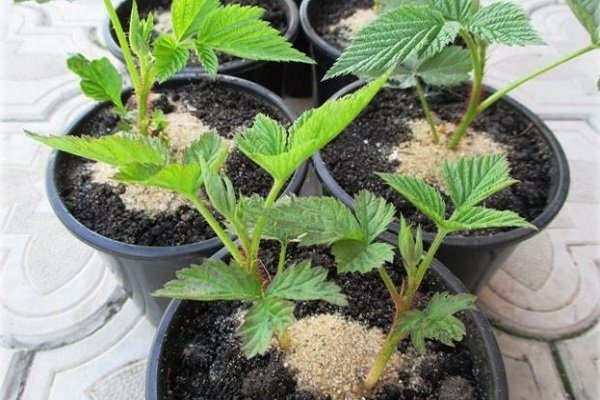 Смородина красная и чернаяКрыжовникСаженцы древесных культурСаженцы древесных культурСаженцы древесных культурСаженцы древесных культурСаженцы древесных культурКедр сибирский200200200Дуб черешчатый200200200Ива шаровидная200200200Боярышник полумягкий200200200Кизильник блестящий200200200Тополь пирамидальный200200200Режим работы и точки продажи:1. с 24 апреля с. Лесниково мкр КГСХА агрономический корпус А-119 с 1000 до 1700. Пн-Сб. тел. 8 9091474523 Мария Викторовна2. с 24 апреля ул. Красивая, 20, остановка «Ботанический сад» с 900 – 1630Пн-Сб. тел. 8 9221280445 Андрей Геннадьевич3. с 3 мая ул. Советская 63 стр. 4 с 1000 - 1615 Пн-Пт.Для заключения договоров продажи обращаться по эл. адресу sazhina_1978@mail.ruРежим работы и точки продажи:1. с 24 апреля с. Лесниково мкр КГСХА агрономический корпус А-119 с 1000 до 1700. Пн-Сб. тел. 8 9091474523 Мария Викторовна2. с 24 апреля ул. Красивая, 20, остановка «Ботанический сад» с 900 – 1630Пн-Сб. тел. 8 9221280445 Андрей Геннадьевич3. с 3 мая ул. Советская 63 стр. 4 с 1000 - 1615 Пн-Пт.Для заключения договоров продажи обращаться по эл. адресу sazhina_1978@mail.ruРежим работы и точки продажи:1. с 24 апреля с. Лесниково мкр КГСХА агрономический корпус А-119 с 1000 до 1700. Пн-Сб. тел. 8 9091474523 Мария Викторовна2. с 24 апреля ул. Красивая, 20, остановка «Ботанический сад» с 900 – 1630Пн-Сб. тел. 8 9221280445 Андрей Геннадьевич3. с 3 мая ул. Советская 63 стр. 4 с 1000 - 1615 Пн-Пт.Для заключения договоров продажи обращаться по эл. адресу sazhina_1978@mail.ruРежим работы и точки продажи:1. с 24 апреля с. Лесниково мкр КГСХА агрономический корпус А-119 с 1000 до 1700. Пн-Сб. тел. 8 9091474523 Мария Викторовна2. с 24 апреля ул. Красивая, 20, остановка «Ботанический сад» с 900 – 1630Пн-Сб. тел. 8 9221280445 Андрей Геннадьевич3. с 3 мая ул. Советская 63 стр. 4 с 1000 - 1615 Пн-Пт.Для заключения договоров продажи обращаться по эл. адресу sazhina_1978@mail.ruРежим работы и точки продажи:1. с 24 апреля с. Лесниково мкр КГСХА агрономический корпус А-119 с 1000 до 1700. Пн-Сб. тел. 8 9091474523 Мария Викторовна2. с 24 апреля ул. Красивая, 20, остановка «Ботанический сад» с 900 – 1630Пн-Сб. тел. 8 9221280445 Андрей Геннадьевич3. с 3 мая ул. Советская 63 стр. 4 с 1000 - 1615 Пн-Пт.Для заключения договоров продажи обращаться по эл. адресу sazhina_1978@mail.ruРежим работы и точки продажи:1. с 24 апреля с. Лесниково мкр КГСХА агрономический корпус А-119 с 1000 до 1700. Пн-Сб. тел. 8 9091474523 Мария Викторовна2. с 24 апреля ул. Красивая, 20, остановка «Ботанический сад» с 900 – 1630Пн-Сб. тел. 8 9221280445 Андрей Геннадьевич3. с 3 мая ул. Советская 63 стр. 4 с 1000 - 1615 Пн-Пт.Для заключения договоров продажи обращаться по эл. адресу sazhina_1978@mail.ru